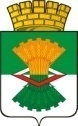 ДУМАМАХНЁВСКОГО МУНИЦИПАЛЬНОГО ОБРАЗОВАНИЯ                                         четвертого созываРЕШЕНИЕ от  05 октября  2021 года              п.г.т. Махнёво                              № 88  О внесении изменений в решение Думы Махнёвского муниципального образования от 22.12.2020 № 29 «Об утверждении прогнозного плана приватизации муниципального имущества на 2021 год»           (с изменениями от  20.01.2021  № 39,от 03.02.2021 № 42)              В соответствии с Федеральным законом от 21 декабря 2001 года № 178-ФЗ «О приватизации государственного и муниципального имущества», решением Думы Махнёвского муниципального образования от 05.11.2015 года № 23 «Об утверждении Порядка принятия решений об условиях приватизации имущества Махнёвского муниципального образования» (с изменениями от 02.10.2014  № 491), руководствуясь Уставом Махнёвского муниципального образования, Дума Махнёвского муниципального образования РЕШИЛА:1.Внести в решение Думы Махнёвского муниципального образования от                                22 декабря 2020 года  № 29 «Об утверждении прогнозного плана приватизации муниципального имущества Махнёвского муниципального образования на 2021 год» (с изменениями от  20.01.2021  № 39, от 03.02.2021 № 42) следующие изменения:1.1. Прогнозный план приватизации муниципального имущества Махнёвского муниципального образования на 2021 год  изложить в следующей редакции (прилагается).  2. Настоящее Решение опубликовать в газете «Алапаевская искра» и разместить на сайте Махнёвского муниципального образования в сети «Интернет».      3. Настоящее Решение вступает в силу со дня его   опубликования в газете «Алапаевская искра». 4. Контроль за выполнением настоящего Решения возложить на постоянную комиссию по экономической политике, бюджету, финансам и налогам (С.В.Дюкова).Председатель Думы муниципального образования	                                      С.Г. АлышовГлава  муниципального образования                                             А.С.Корелин                                                                                                           УТВЕРЖДЕНОРешением Думы Махнёвскогомуниципального образования от   05.10.2021  № 88                                              ПРОГНОЗНЫЙ ПЛАНприватизации муниципального имущества на 2021год  Раздел 1. Основные направления  и задачи приватизации муниципального имущества на 2021год и плановый период 2022 -2023 годы        1.Задачи приватизации муниципального имущества приватизации     муниципального имущества на 2021 год  и  плановый  период2022 -2023 годы: пополнение доходной части бюджета Махнёвского муниципального образования; создание условий для поддержки субъектов малого и среднего предпринимательства.2.Основные принципы формирования прогнозного плана приватизации муниципального имущества:- оптимизация темпов проведения приватизации объектов муниципальной собственности; - продажа муниципального имущества на аукционе и в порядке реализации преимущественного права на приобретение арендуемого имущества субъектами малого и среднего предпринимательства.3. Размер прогнозируемых к получению в бюджет Махнёвского  муниципального образования доходов на 2021 и плановый период 2022 -2023 годы составит не менее  351 339 800 рублей,   в том числе в 2021 году –  13 999 800 рублей,  в 2022 году – 168 500 000 рублей, в 2023 году -168 840 000 рублей.Раздел 2. Перечень имущества Махнёвского  муниципального образования, планируемого к приватизации на 2021год и плановый период 2022 -2023 годы№ п/пНаименование муниципального имуществаМестоположение муниципального имущества Предполагаемые сроки приватизации Способ  приватизацииНачальная цена, рублей12341Здание нежилое624621, Свердловская область, Алапаевский район, д. Кокшарова, ул. Молодежная, 2I квартал 2021Продажа имущества на аукционе;продажа имущества посредством публичного предложения;продажа имущества без объявления цены 500 0002Здание магазина хозяйственных товаров624650, Свердловская область, Алапаевский район, п. Санкино, ул. Новая, 1I квартал 2021Продажа имущества на аукционе;продажа имущества посредством публичного предложения;продажа имущества без объявления цены  700 0003Здание административное универсальное  624650, Свердловская область, Алапаевский район, п. Санкино, ул. Торговая, 14I квартал 2021Продажа имущества на аукционе;продажа имущества посредством публичного предложения;продажа имущества без объявления цены 800 0004.Автомобиль «Волга» Газ 3110, гос.знак А702МС624622, Свердловская область, Алапаевский район, пгт МахнёвоII  квартал2021Продажа имущества на аукционе;продажа имущества посредством публичного предложения;продажа имущества без объявления цены 300 0005.Автомобиль Deaewoo-Nexia, гос. номер М095КТ624621, Свердловская область, Алапаевский район,                   пгт МахневоII  квартал 2021Продажа имущества на аукционе;продажа имущества посредством публичного предложения;продажа имущества без объявления цены 395 0006.Автомобиль УАЗ 3962-01, гос. номер М342ММ624665, Свердловская область, Алапаевский район, п. МуратковоII  квартал 2021Продажа имущества на аукционе;продажа имущества посредством публичного предложения;продажа имущества без объявления цены 200 0007Автобус ПАЗ-423478624621, Свердловская область, Алапаевский район, пгт МахневоIII  квартал 2021Продажа имущества на аукционе;продажа имущества посредством публичного предложения;продажа имущества без объявления цены 500 0008.Автобус ПАЗ-32053-70624621, Свердловская область, Алапаевский район, пгт МахнёвоIV  квартал 2021Продажа имущества на аукционе;продажа имущества посредством публичного предложения;продажа имущества без объявления цены 500 0009Нежилое здание (котельная)624630, Свердловская область, Алапаевский  район, п.Хабарчиха,ул. Школьная, 13IV  квартал 2021Продажа имущества на аукционе;продажа имущества посредством публичного предложения;продажа имущества без объявления цены5 000 00010Сооружение коммунального хозяйства (теплотрасса)624630, Свердловская область, Алапаевский  район,п.Хабарчиха, ул. Школьная, 13IV квартал 2021Продажа имущества на аукционе;продажа имущества посредством публичного предложения;продажа имущества без объявления цены 5 104 80011.Нежилое здание624665, Свердловская область, Алапаевский район, п. Муратково, ул.Лесников, дом 14АI  квартал 2022Продажа имущества на аукционе;продажа имущества посредством публичного предложения;продажа имущества без объявления цены 15 000 00012.Нежилое здание624650, Свердловская область, Алапаевский район, п. Санкино, пер. Садовый, дом 5, корпус 3  II  квартал 2022Продажа имущества на аукционе;продажа имущества посредством публичного предложения;продажа имущества без объявления цены  18 000 00013.Здание пункта фельдшерско – акушерского624625, Свердловская область, Алапаевский район, д. Ложкина, ул. Советская, 10II  квартал 2022Продажа имущества на аукционе;продажа имущества посредством публичного предложения;продажа имущества без объявления цены  14 000 000 14.Нежилое здание624622, Свердловская область, Алапаевский район, п. Хабарчиха,                  ул. Октябрьская, дом12II  квартал 2022Продажа имущества на аукционе;продажа имущества посредством публичного предложения;продажа имущества без объявления цены  18 000 00015. Нежилое здание 624621, Свердловская область, Алапаевский район, п.г.т. Махнево,                  ул. Профсоюзная , 2АII  квартал 2022Продажа имущества на аукционе;продажа имущества посредством публичного предложения;продажа имущества без объявления цены 21 000 00016.Здание сушилки 624621, Свердловская область, Алапаевский район, п.г.т. Махнёво, ул. Советская , 3БIII  квартал 2022Продажа имущества на аукционе;продажа имущества посредством публичного предложения;продажа имущества без объявления цены 17 000 000 17.Здание нежилое624630  , Свердловская область, Алапаевский район, п. Хабарчиха,                   ул. Школьная, 10III  квартал 2022Продажа имущества на аукционе;продажа имущества посредством публичного предложения;продажа имущества без объявления цены  21 000 000 18.Здание школы 2- х этажное деревянное  624625, Свердловская область, Алапаевский район,     с. Кишкинское,                                ул. Школьная, 3III  квартал 2022Продажа имущества на аукционе;продажа имущества посредством публичного предложения;продажа имущества без объявления цены  16 000 00019.Спортзал деревянный624625, Свердловская область, Алапаевский район,   с. Кишкинское, ул. Школьная, 3АIV  квартал 2022Продажа имущества на аукционе;продажа имущества посредством публичного предложения;продажа имущества без объявления цены 3  500 00020.Нежилое здание624621, Свердловская область, Алапаевский район, п.г.т. Махнево,                  ул. Советская, дом 30, корпус 4IV  квартал 2022Продажа имущества на аукционе;продажа имущества посредством публичного предложения;продажа имущества без объявления цены 25 000 000 21.Нежилое здание624621, Свердловская область, Алапаевский район, п.г.т. Махнево,                  ул. Советская, дом 30, корпус 5I  квартал 2023Продажа имущества на аукционе;продажа имущества посредством публичного предложения;продажа имущества без объявления цены 25 000 00022.Металлолом 624621, Свердловская область, Алапаевский район, п.г.т. Махнево,                  I  квартал 2023Продажа имущества на аукционе;продажа имущества посредством публичного предложения;продажа имущества без объявления цены 1 000 00023.Здание нежилое624630  , Свердловская область, Алапаевский район, п. Хабарчиха,                   ул. Октябрьская, 29II  квартал 2023Продажа имущества на аукционе;продажа имущества посредством публичного предложения;продажа имущества без объявления цены 20 000 00024.Здание административное (объект незавершенного строительства)624621, Свердловская область, Алапаевский район, п.г.т. Махнево,  ул. Победы, дом 36II  квартал 2023Продажа имущества на аукционе;продажа имущества посредством публичного предложения;продажа имущества без объявления цены 20 000 00025.Здание нежилое624621, Свердловская область, Алапаевский район, п.г.т. Махнево,               ул. Гагарина, дом 90АII  квартал 2023Продажа имущества на аукционе;продажа имущества посредством публичного предложения;продажа имущества без объявления цены 30 000 000 26.Здание нежилое624621, Свердловская область, Алапаевский район, п.г.т. Махнево,               ул. 70 лет Октября, дом 22III  квартал 2023Продажа имущества на аукционе;продажа имущества посредством публичного предложения;продажа имущества без объявления цены 30 000 00027.Гараж наземный624622, Свердловская область, Алапаевский район, с.Мугай, ул.Октябрьская,93АIII  квартал 2023Продажа имущества на аукционе;продажа имущества посредством публичного предложения;продажа имущества без объявления цены 5 000 00028.Гараж наземный624626, Свердловская область, Алапаевский район, с. Фоминское,ул.Молодежная,3АIII  квартал 2023Продажа имущества на аукционе;продажа имущества посредством публичного предложения;продажа имущества без объявления цены 5 000 00029.Подвальное помещение624621, Свердловская область, Алапаевский район, п.г.т. Махнево,               ул. Городок Карьера, дом 15IV  квартал 2023Продажа имущества на аукционе;продажа имущества посредством публичного предложения;продажа имущества без объявления цены 25 000 00030.Здание нежилое 624626, Свердловская область, Алапаевский район, с. Фоминское,ул.Молодежная,3IV  квартал 2023Продажа имущества на аукционе;продажа имущества посредством публичного предложения;продажа имущества без объявления цены  3 919 65031.Склад деревянный624625, Свердловская область, Алапаевский район,   с. Кишкинское, ул. Школьная, 3ВIV  квартал 2023Продажа имущества на аукционе;продажа имущества посредством публичного предложения;продажа имущества без объявления цены3 920 350